                                  ŽIVOTNÉ PROSTREDIE -  ENVIRONMENTSlovná zásoba:životné prostredie – environmentznečistenie ovzdušia – air pollutionodlesňovanie – deforestationdažďové pralesy – rainforestszmena ovzdušia – climate changeelektrárne – power stationsroztápanie ľadovcov – the ice caps meltingskleníkový efekt – greenhouse gasesodpad – rubbishcelosvetový problém – global problemhladina mora stúpa – sea level risessucho – drought solárna energia – solar energy chrániť našu planétu – protect our planetCvičenie – Priraď k obrázkom slovíčka , pomôž si slovnou zásobou.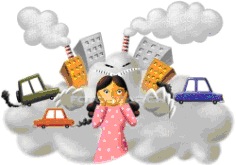 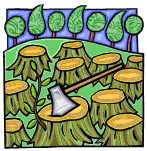 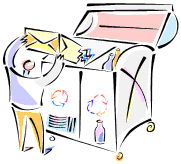 a_____ p__________               d_____________                      r__________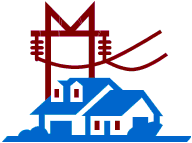 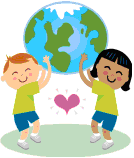 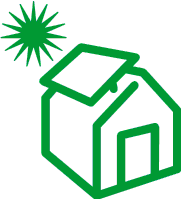 p________ s_______           p_______ o_____ p________          s_______ e_______